388015Elektronisches Ventil BINOPTICArt. 388015 AusschreibungstextElektronisches Waschtisch-Ventil Standmontage: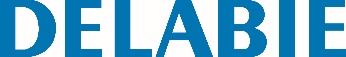 Externe Elektronik-Box IP65.Netzbetrieb mit integriertem Trafo 230/12V.Durchflussmenge voreingestellt auf 3 l/min bei 3 bar, einstellbar von 1,5 bis 6 l/min.Verkalkungsarmer Strahlregler.Programmierbare Hygienespülung (Werkseinstellung ~60 Sek. alle 24h nach der letzten Nutzung).Aktiv-Infrarotsensor mit Präsenzerfassung, optimierte Position am Kopfende.Körper aus Messing verchromt.PEX-Anschlussschläuche mit Magnetventil G 3/8B und Schutzfilter.Verstärkte Befestigungen und Verdrehsicherung durch 2 Edelstahlbolzen.Antiblockiersicherheit gegen Durchlaufen.Auslauf innen glatt und mit geringem Wasservolumen (begrenzt Bakterienablagerungen).Tropfhöhe: 170 mm, für Halbeinbaubecken.10 Jahre Garantie.